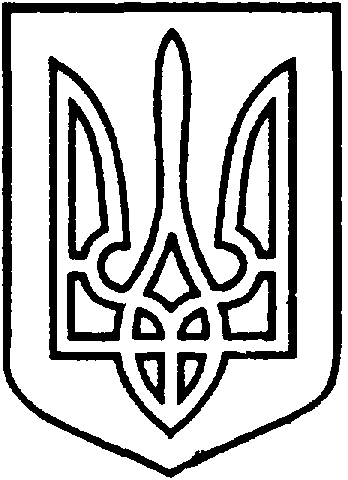 УКРАЇНАВІЙСЬКОВО-ЦИВІЛЬНА  АДМІНІСТРАЦІЯМІСТА  СЄВЄРОДОНЕЦЬК  ЛУГАНСЬКОЇ  ОБЛАСТІРОЗПОРЯДЖЕННЯКЕРІВНИКА ВІЙСЬКОВО-ЦИВІЛЬНОЇ  АДМІНІСТРАЦІЇЛуганська обл., м. Сєвєродонецьк,бульвар Дружби Народів, 3207 вересня 2020  року                                                                                          № 223Розглянувши заяву гр. Агафонова Віктора Андрійовича (вх. № 58027 від 24.06.2020) про затвердження проекту землеустрою щодо відведення земельної ділянки  для ведення особистого селянського господарства, за адресою: м. Сєвєродонецьк, селище Синецький, вулиця Травнева, будинок 48, беручі до уваги що земельна ділянка входить до складу домоволодіння, яке належить гр. Агафонову В.А. відповідно до Свідоцтва про право на спадщину за законом, реєстраційний напис БТІ № 95 від 31.10.1994, на підставі рішення сесії  міської ради № 4897 від 03.04.2020 «Про надання гр. Агафонову В.А. дозволу на розроблення проекту землеустрою щодо відведення земельної ділянки для ведення особистого селянського господарства, за адресою: м. Сєвєродонецьк,  селище Синецький, вулиця Травнева, будинок 48», відповідно до статей 118 Земельного Кодексу України, керуючись статтею 50 Закону України «Про землеустрій», пунктом 8 частини третьої  статті 6, пунктом 27 частини першої статті 4, Закону України «Про військово-цивільні адміністрації»,ЗОБОВ’ЯЗУЮ:        1. Затвердити проект землеустрою щодо відведення земельної ділянки, кадастровий номер 4412900000:11:001:0171, площею 0,5342 га, за адресою: Луганська обл.,                        м. Сєвєродонецьк, селище Синецький, вулиця Травнева, будинок 48, для ведення особистого селянського господарства        2.  Дане розпорядження  підлягає оприлюдненню.   3.  Контроль за виконанням цього розпорядження покласти на в.о. заступника керівника ВЦА м. Сєвєродонецьк Олександра Ольшанського.Керівник військово- цивільної адміністрації 		      	                       Олександр СТРЮК Про затвердження проекту землеустрою щодо відведення земельної ділянки           гр. Агафонову В.А. для ведення особистого селянського господарства, за адресою:                         м. Сєвєродонецьк, селище Синецький, вулиця Травнева, будинок 48